Dear Parents/Carers Our Primary 7 pupils were fantastic ambassadors for Fishermoss School on our Abernethy Adventure last week!  They wanted to stay the weekend too!  We had blue skies every morning and a great time was had by all.  Photographs will be shared with Primary 7 parents via Google Classroom at some point next week.Comic Relief Red Nose Day……Thank you all so much for your kindness by supporting this event at school today.  A total of £227.16 was raised for Comic Relief and an amazing amount of food was brought into school for The Larder.  Spring into Easter - ASN Sports Programme……Please see attached information regarding the ASN Sports Programme running across Aberdeenshire during the Easter holidays.  Sessions are open for children aged 5-18 years old with additional support needs and disabilities. Siblings can also sign up to attend and an adult must be available to stay to support their child at each session.Bookings can be made via the Live Life Aberdeenshire app and website: Spring into Easter Sports Sessions - Live, Life Aberdeenshire (livelifeaberdeenshire.org.uk)  For further information, please contact the Sports Officer for Disabilities and Inclusion at disabilitysport@aberdeenshire.gov.ukWishing you all a lovely weekend!Kindest regardsMargaret M. FergusonHead TeacherFishermoss SchoolBerrymuir RoadPortlethenAberdeenshireAB12 4UFTel:  01224 472875Aberdeenshire Council Education and Children’s Services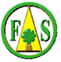 ‘Being the best we can be’Respect-Honesty-Responsibility-Kindness-Hardworking